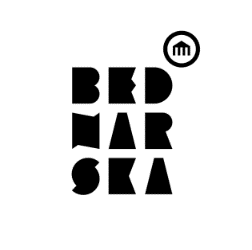 ZGŁOSZENIE NA MARTES 13 – NAUKA OD ZERAWypełniony formularz prosimy odesłać na adres barto.pielak@bednarska.edu.plz dopiskiem Martes 13 w temacie wiadomości.DANE KANDYDATA / KANDYDATKIDANE KANDYDATA / KANDYDATKIImię i nazwisko :Rok urodzenia :Szkoła Podstawowa :	Adres email :		Numer komórki :	DANE RODZICA / OPIEKUNA KANDYDATA / KANDYDATKIDANE RODZICA / OPIEKUNA KANDYDATA / KANDYDATKIImię i nazwisko :Adres email :		Numer komórki :		PYTANIA OTWARTE	PYTANIA OTWARTE1. Dlaczego chcesz rozpocząć naukę języka hiszpańskiego?2. Dlaczego Hiszpański XL na Bednarskiej?3. Skąd dowiedziałeś (-aś) się o Hiszpańskim XL?4. Jakie inne języki obce znasz / jakich się uczyłeś?